Muzyka klasa 5 i 6 25.05.2020r (2x45min)Cele:Uczeń zna i potrafi zaśpiewać utwór dla MamyUczeń kształtuje umiejętność czytaniaUczeń kształtuje zdolności intonacyjneUczeń uwrażliwia się na sztukę muzykiUczeń wyraża emocje przez muzykęUczeń prawidłowo wykonuje ćwiczenia emisyjne wzmacniając narządy odpowiedzialne za śpiewuczeń wie kiedy obchodzimy Dzień MatkiDLA MAMYZad. 1.Sprawdź kiedy przypada w 2020 roku Dzień Matki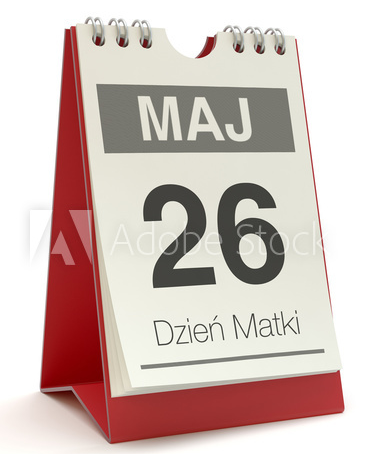 Zad. 2.Zapoznaj się w jaki sposób znani poeci, piszą o Matce:Ks. J. TwardowskiGdy kto chce zamknąć w jednym tylko słowieogrom uczuć jasnych do granic ostatka,niech przyklęknąwszy to imię wypowiejedno, jedyne, przenajsłodsze... MatkaK. I. GałczyńskiŻadna mądrość, której możemy nauczyć się na ziemi,nie da nam tego, co słowo i spojrzenie matki.J. I. KraszewskiMoże zadanie matki nie polega na dawaniu schronienia, ale obserwowaniu jak dziecko nabiera rozpędu..i łagodzeniu jego upadku, kiedy jest już po wszystkim.Więcej: https://www.chillizet.pl/Styl-zycia/Dom/Cytaty-i-wierszyki/Wiersze-dla-mamy-Wierszyki-na-dzien-mamy-Kiedy-jest-dzien-matki-8648Zad. 3. Przeczytaj tekst utworu „Dla mamy”, który wykonuje Kortez:Dla mamyPotłukę się,
pogubię gdzieś,
okłamię Cię,
powstrzymasz gniew.
Zapragnę gwiazd,
Ty wszystko dasz,
a ja wezmę wszystko.
Przetańczę noc,
uwierzę w coś,
dosięgnę dna,
obiegnę świat,
popełnię błąd,
wykrzyczę złość,
bo Ty stoisz za mną.

Dam Ci za to polne kwiaty,
wyślę list, wezmę na spacer,
sam dla Ciebie prezent zrobię,
do snu bajkę Ci opowiem.

Postawię się,
osiągnę cel,
poczuję wstyd,
i będę zły.
Podniosę głos,
zbuduję dom,
a Ty będziesz dumna.
Nie boję się,
wiem czego chcę,
i będę szedł,
przed siebie szedł,
obejrzę się,
poszukam Cię,
i już nie odnajdę.

Dam Ci za to polne kwiaty,
wyślę list, wezmę na spacer,
sam dla Ciebie prezent zrobię,
do snu bajkę Ci opowiem.Zad. 4.Posłuchaj utwór: https://www.youtube.com/watch?v=w4I1HQ9Y4-8Zad. 5.Wykonaj rozśpiewanie:Szczoteczka językiem po dziąsłach (3 obroty w lewo, 3 obroty w prawo)Usta przesyłające buziaczki (z głosem)  na przemian z uśmiechem (5 razy)Parskanie konika (prrrr)Wytworzyć długi dźwięk na głosce „mmmmmm”Wypowiadać szybko: da, da, da, da, da, da, da, da, da, da, da (3 razy)Długi wdech nosem – brzuch rośnie – przytrzymać – długi wydech ustami – brzuch maleje (5 razy)Szybkie i energiczne zdmuchiwanie pyłku (fu, fu, fu – razy 10)Rzucie trawy jak krowa – rozluźnianie żuchwyZiewanie z przymkniętymi ustami – oddychanie nosemDługi dźwięk na głosce a ( jak najdłużej, na końcu coraz ciszej)Zad. 6.Zaśpiewaj utwór z wersją oryginalną „dla mamy” – KortezZad. 7.Wymyśl życzenia (mogą być dodatkowo podziękowania lub przeprosiny - to dobry moment, aby wyrazić to co skryte w sercu) i zapisz je na ładnej kartce, którą wręczysz mamie.Autor tekstu:Agata TrafalskaKompozytor:Kortez